   		 Fragebogen „Incoming“ Freiwilligendienst 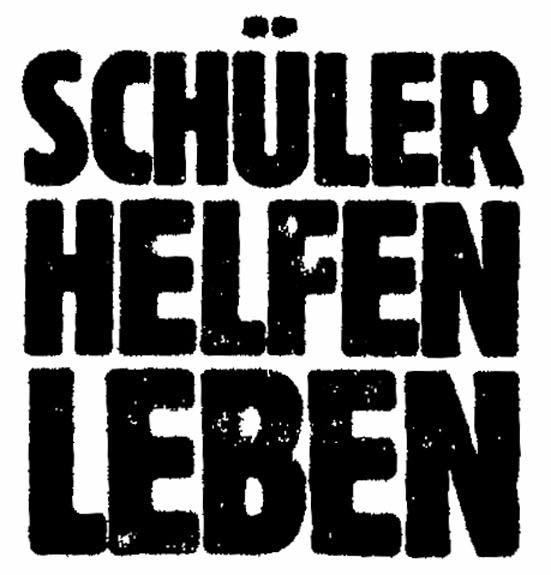    		 Bitte vollständig in Blockschrift ausfüllenName: Vorname:Adresse, PLZ, Ort:Telefon:Email:								Geburtsdatum und Ort:Für welche Stelle (Regionalkoordination oder Kampagnenbetreuung) bewirbst du dich? Und warum? Ausbildungsweg und erreichter Abschluss bis zum Dienstbeginn:Bisherige Auslandsaufenthalte:Sprachkenntnisse:Bisheriges Engagement:Hast du einen Führerschein? Wenn ja, welche Klasse?Bist du körperlich und seelisch gesund genug, einen Freiwilligendienst abzuleisten? Hast du irgendwelche dauerhaften Beschwerden, die deinen Freiwilligendienst beeinflussen könnten?	Wie hast du von SHL und der Möglichkeit, bei uns einen Freiwilligendienst zu machen, erfahren? (Bitte genaue Angaben machen, z.B. Internetseite namentlich nennen, wenn möglich.)ZeitraumSchule/AusbildungsstelleLandAufenthaltszeitraumArt des AufenthaltesSpracheKenntnisstand - seit wie vielen Jahren lernst du diese Sprache?Wo?Wann?Was waren deine Aufgaben?